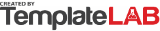 ANNUALANNUALANNUALANNUAL117 Driving Avenue, Oregon, 25447 OR117 Driving Avenue, Oregon, 25447 OR117 Driving Avenue, Oregon, 25447 OR117 Driving Avenue, Oregon, 25447 OR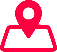 ANNUALANNUALANNUALANNUAL(555) 0123 4567 8910(555) 0123 4567 8910(555) 0123 4567 8910(555) 0123 4567 8910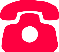 MILEAGE LOGMILEAGE LOGMILEAGE LOGMILEAGE LOGyourcompanyname@gxmail.comyourcompanyname@gxmail.comyourcompanyname@gxmail.comyourcompanyname@gxmail.com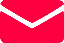 MILEAGE LOGMILEAGE LOG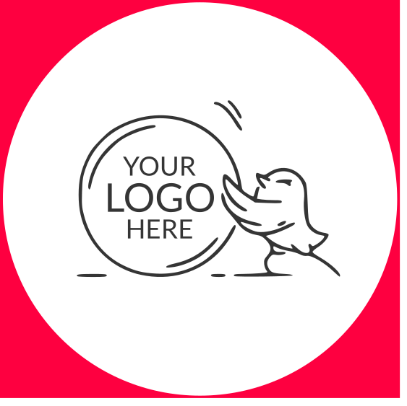 MILEAGE LOGMILEAGE LOGYOUR COMPANY NAMEYOUR COMPANY NAMEYOUR COMPANY NAMEYOUR COMPANY NAMEYOUR COMPANY NAMERENAULT SCENIC IVRENAULT SCENIC IVEmployee NameEmployee NameEmployee NameEmployee NameLD64  YMRLD64  YMREmployee IDEmployee IDEmployee IDEmployee IDPAGE 01 OF XXPAGE 01 OF XX2020Employee DepartmentEmployee DepartmentEmployee DepartmentEmployee DepartmentDATE OF TRAVELPURPOSE OF TRAVELPOINT OF DEPARTUREDESTINATIONODOMETER READINGSODOMETER READINGSTOTAL
MILESTOTAL
MILESDATE OF TRAVELPURPOSE OF TRAVELPOINT OF DEPARTUREDESTINATIONSTARTENDTOTAL
MILESTOTAL
MILES05/01/2022Business TripOREGONINDIANA100001085485485407/01/2022Distributer VisitINDIANAUTAH108541154068668609/01/2022Travel HomeUTAHOREGON1154012070530530Each time you use your vehicle for business purposes, you must record information above!Each time you use your vehicle for business purposes, you must record information above!Each time you use your vehicle for business purposes, you must record information above!Each time you use your vehicle for business purposes, you must record information above!Each time you use your vehicle for business purposes, you must record information above!Each time you use your vehicle for business purposes, you must record information above!Each time you use your vehicle for business purposes, you must record information above!Each time you use your vehicle for business purposes, you must record information above!   © TemplateLab.com    © TemplateLab.com    © TemplateLab.com    © TemplateLab.com    © TemplateLab.com    © TemplateLab.com 